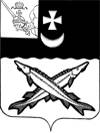 АДМИНИСТРАЦИЯ БЕЛОЗЕРСКОГО МУНИЦИПАЛЬНОГО РАЙОНА ВОЛОГОДСКОЙ ОБЛАСТИП О С Т А Н О В Л Е Н И ЕОт  __23.07.2021__  №  __269___О внесении изменений в постановление администрации района от 06.12.2018 № 600 	Руководствуясь статьей 15 Федерального закона от 6 октября 2003 года № 131-ФЗ «Об общих принципах организации местного самоуправления в Российской Федерации» (с последующими изменениями), Федеральным законом от 8 ноября 2007 года № 257-ФЗ «Об автомобильных дорогах и о дорожной деятельности в Российской Федерации и о внесении изменений в отдельные законодательные акты Российской Федерации», Федеральным законом от 10 декабря 1995 года № 196-ФЗ «О безопасности дорожного движения», постановлением администрации Белозерского муниципального района от 30.09.2015 № 810 «Об утверждении Порядка разработки, реализации и оценки эффективности муниципальных программ Белозерского района» (с последующими изменениями), на основании Устава района ПОСТАНОВЛЯЮ:1. Внести в муниципальную программу   «Развитие и совершенствование сети автомобильных дорог общего пользования муниципального значения Белозерского муниципального района на 2019-2021 годы», утвержденную постановлением администрации района от 06.12.2018 № 600 следующие изменения:1.1. В паспорте программы  раздел объемы бюджетных ассигнований  изложить в следующей редакции:  «                                                                                                                                »1.2. Приложение 1 «Ресурсное обеспечение реализации муниципальной программы за счет средств районного бюджета (тыс. руб.)» изложить  в новой редакции согласно приложению № 1 к настоящему постановлению.1.3. Таблицу № 1 «Прогнозная (справочная) оценка расходов федерального, областного бюджетов, бюджетов муниципальных образований района, бюджетов государственных внебюджетных фондов,юридических лиц на реализацию целей муниципальной программы (подпрограммы муниципальной программы) (тыс. руб.)»  изложить в новой редакции согласно приложению № 2 к настоящему постановлению.1.4. Приложение № 4 «План реализации муниципальной программы  «Развитие и совершенствование сети автомобильных дорог общего пользования муниципального значения Белозерского муниципального района на 2019-2021 годы» на 2021 год.» изложить в новой редакции согласно приложению № 3 к настоящему постановлению.	2. Настоящее постановление подлежит опубликованию в районной газете «Белозерье» и размещению на сайте Белозерского муниципального района в информационно-телекоммуникационной сети «Интернет».Руководитель администрации района                                  Д.А. Соловьев                                                                          Приложение № 1 к постановлению                                                                                                  администрации района от     07.2021 №                       «Приложение 1 к муниципальной программе развитие и                                                                               совершенствование сети автомобильных дорог общего                           пользования муниципального значения Белозерского                                                                муниципального района на 2019-2021 годы» Ресурсное                                  обеспечение реализации муниципальной  программы                        за  счет средств районного бюджета (тыс. руб.)                                                                                                                         ».                                                        Приложение № 2 к постановлению                                                        администрации района от     07.2021 №                       «Таблица № 1 Прогнозная (справочная) оценка расходов                                федерального, областного бюджетов, бюджетов                                 муниципальных образований района, бюджетов                                                                         государственных внебюджетных фондов,                             юридических лиц на реализацию целей муниципальной                                          программы (подпрограммы муниципальной программы)                                             (тыс. руб.)                                                                                                                 ».Приложение № 3 к постановлению администрации района от ____________ №______                                                                                           « Приложение № 4                                                                                                                            к муниципальной  программе развитие                                                                                                                                 и совершенствование сети автомобильных                                                                                                                       дорог общего пользования местного                                                                                                                             значения Белозерского муниципального                                                                                                       района на 2019-2021 годыПлан реализации муниципальной программы  «Развитие и совершенствование сети автомобильных дорог общего пользования муниципального значения Белозерского муниципального района на 2019-2021 годы» на 2021 год.                                                                                                                                                                                                                   »Объемы бюджетных ассигнований ПрограммыОбщий объем средств на реализацию программы-126978,7 тыс. рублей, в том числе:2019год - 26685,2 тыс. рублей;2020год – 63050,5тыс. рублей;2021год – 37243,0 тыс. рублей.из них:средства из областного бюджета-87106,7 тыс. рублей, в том числе:2019 год – 11315,3 тыс. рублей;2020 год -  52320,7 тыс. рублей;2021 год -  23470,7 тыс. рублей.средства районного бюджета-39872,0 тыс. рублей, в том числе:2019 год – 15369,9 тыс. рублей;2020 год – 10729,8 тыс. рублей;2021 год – 13772,3 тыс. рублей. Программа разработана при условии ежегодной корректировки финансирования мероприятий в соответствии с утвержденными бюджетами.Ответственный исполнитель, соисполнители, участникиРасходы (тыс. руб.), годыРасходы (тыс. руб.), годыРасходы (тыс. руб.), годыОтветственный исполнитель, соисполнители, участники2019 год2020 год 2021 год 2021 год 12344Всего15369,910729,813772,313772,3Отдел архитектуры и строительства администрации Белозерского муниципального района15369,910729,813772,313772,3Источник финансового обеспеченияОценка расходов (тыс. руб.), годыОценка расходов (тыс. руб.), годыОценка расходов (тыс. руб.), годыИсточник финансового обеспечения2019 год2020 год2021год1234Всего26685,263050,537243,0Районный бюджет <1>15369,910729,813772,3Федеральный бюджет0,000,000,00Областной бюджет11315.352320,723470,7Бюджеты муниципальных образований района (в разрезе МО)0,000,000,00государственные внебюджетные фонды0,000,000,00юридические лица <2>0,000,000,00Наименование подпрограммы, основного мероприятия, мероприятий, реализуемых в рамках основного мероприятияОтветственный исполнитель (Ф.И.О., должность)СрокСрокОжидаемый непосредственный результат (краткое описание)Финансирование (тыс. руб.)     средства дорожного фонда           области /  местный бюджетНаименование подпрограммы, основного мероприятия, мероприятий, реализуемых в рамках основного мероприятияОтветственный исполнитель (Ф.И.О., должность)начала реализацииокончания реализацииОжидаемый непосредственный результат (краткое описание)Финансирование (тыс. руб.)     средства дорожного фонда           области /  местный бюджет1234561.Ремонт автомобильных дорогАдминистрация Белозерского муниципального района01.04.202130.10.2021Ввод 3,89 кмотремонтированной дороги23 174,722 470,5/ 704,21.1 Ремонт автодороги общего пользования местного значения д. Яковлево-д. ЧерковоАдминистрация Белозерского муниципального района01.04.202130.10.2021Ввод 0,7 кмотремонтированной дороги721,7 700,0 /21,7 1.2 Ремонт автодороги общего пользования местного значения д. Большое Заречье- д. КурягиноАдминистрация Белозерского муниципального района01.04.202130.10.2021Ввод 2,0 кмотремонтированной дороги1056,0  1016,2 /39,8 1.3 Ремонт автодороги д. Средняя- п. Белый Ручей01.04.202130.10.2021Ввод 1,0 кмотремонтированной дороги1473,01 428,0 /45,01.4 Ремонт улично-дорожной  сети  г. Белозерска,  (участок ул. Дзержинского)Администрация г. Белозерска31.07.202130.10.2021Ввод 0,563 кмотремонтированной дороги10 622,210 303,5/ 318,71.5 Ремонт улично-дорожной  сети  г. Белозерска,  (ул. Спортивная)Администрация г. Белозерска31.07.202130.10.2021Ввод 0,170 кмотремонтированной дороги2 954,12 865,5/ 88, 61.6 Капитальный ремонт автодороги общего пользования местного значения д. Карл Либкнехт - д. Екимово (устройство арочной водопропускной трубы)Администрация Белозерского муниципального района31.07.202130.10.2021Ввод 0,05 кмотремонтированной дороги4 795,4  4 651,5 /143,9 1.7 Ремонт улично-дорожной  сети  г. Белозерска,  (обустройство тротуара на участке ул. Свободы)Администрация г. Белозерска31.07.202130.10.2021Ввод 0,430 кмОтремонтированного тротуара1 552,3  1 505,8 /46,5 2.Разработка ПОДДАдминистрация сельского поселенияАртюшинское01.01.202131.12.2021Разработка ПОДДобщей протяженностью50,981км. 250,00 /250,03. Содержание автомобильных дорог общего пользования  местного значения, в том числе: Администрация Белозерского муниципального района01.01.202131.12.2021Поддержание технического состояния автомобильных дорог458,099км8286,1 0 /8286,1  3.1. Содержание дорог в границах населенных пунктов и вне границ населённых пунктов районаАдминистрация Белозерского муниципального района01.01.202131.12.2021Поддержание технического состояния автомобильных дорог237,485км7 786,1    0 /7 786,1  3.2. Содержание дорог   в границах  г. БелозерскаАдминистрацияг. Белозерска01.01.202131.12.2021Поддержание технического состояния автомобильных дорог81,953км500,00 /500,04.Паспортизация автомобильных дорог,  на которые отсутствует регистрация праваУправление имущественных отношений Белозерского района01.01.202131.12.2021Увеличение протяженности автомобильных дорог общего пользования местного значения области, на которые зарегистрировано право200,00 / 200,05.Ремонт улично-дорожной  сети западного района  г. Белозерска,  (подъезд к участкам отдельных категорий граждан)Администрация г. Белозерска01.04.202130.10.2021Ввод 0,190 кмотремонтированной дороги1 233,5  1 000,2 /233,3 6.Передача полномочий администрациям сельских поселений на осуществление дорожной деятельностиАдминистрации сельских поселенийя Белозерского муниципального района01.01.202131.12.2021Поддержание технического состояния автомобильных дорог138,661 км2 187,7  0 / 2 187,7  7.Разработка проектно-сметной документации01.01.2020131.12.20211 911,00 /1 911,07.1Разработка проектно-сметной документации для ремонта  автодорог общего пользования местного значения, прохождение государственной экспертизы проверки достоверности определения сметной стоимости.Администрация Белозерского муниципального района01.01.2020131.12.2021911,00/911,07.2 Разработка проектно-сметной документации для ремонта УДС г. БелозерскаАдминистрация г. Белозерска01.01.2020131.12.20211000,00/1000,0ИТОГОИТОГОИТОГОИТОГОИТОГО37 243,0  23 470,7/ 13 772,3  